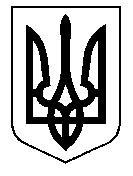 У К Р А Ї Н А Кам’янсько-Дніпровська міська радаКам’янсько-Дніпровського району Запорізької областіТридцять восьма сесія восьмого скликанняР І Ш Е Н Н Я14 липня 2020 року         м.Кам’янка-Дніпровська                   № 37 Про внесення поправки в цільове призначення земельної ділянки по вул. Осипенко, 54, м. Кам’янка-Дніпровськагр-ці Рубанович Тамарі Петрівні        Керуючись ст.26 Закону України «Про місцеве самоврядування в Україні» та ст.121 Земельного кодексу України, розглянувши заяву вх.№ 579/05-18 від 08.07.2020 року, гр-ки Рубанович Тамари Петрівни про приведення державного акту на право приватної власності на землю для особистого підсобного господарства серія І-ЗП № 003126, зареєстрованого від 31.10.1996 року у відповідність до діючого законодавства та внесення поправки в цільове призначення земельної ділянки по вул. Осипенко, 54, м. Кам’янка-Дніпровська, враховуючи рекомендації постійної комісії з питань регулювання земельних відносин та охорони навколишнього середовища, подані документи, міська радаВИРІШИЛА:       Внести поправку в цільове призначення земельної ділянки по                   вул. Осипенко, 54, м. Кам’янка-Дніпровська загальною площею 0,1100 га, в тому числі:- 0,1000 га - для будівництва і обслуговування житлового будинку, господарських будівель і споруд (присадибна ділянка);-   0,0100 га  -  для ведення особистого селянського господарстваз подальшою реєстрацією права власності на земельні ділянки на ім′я  Рубанович Тамари Петрівни.Секретар міської ради 					   	                Дмитро ТЯГУН